Retrieve information from a text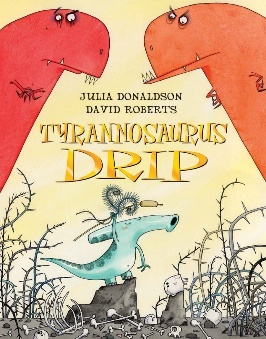 Tyrannosaurus Drip Reading Comprehension QuestionsWhere did the duckbill dinosaurs live?__________________________________________________________________________________________________________________________________________________________________________________________________________________Why was Mother T horrified by baby number three?__________________________________________________________________________________________________________________________________________________________________________________________________________________Why did his sisters call him Tyrannosaurus Drip?__________________________________________________________________________________________________________________________________________________________________________________________________________________Why did Drip run away from home?__________________________________________________________________________________________________________________________________________________________________________________________________________________How was Drip different to his sisters?__________________________________________________________________________________________________________________________________________________________________________________________________________________